2019-2020年度国家级成都经济技术开发区（龙泉驿区）面向北京大学等高校引进“百千万”急需紧缺人才的公告宣讲时间：2019年10月28日（星期一）14:00-16:30宣讲地点：北京大学第二体育馆B101会议室为全面贯彻落实市委“建设全面体现新发展理念的国家中心城市”新部署，深入实施“成都实施人才优先发展战略行动计划”，吸引汇聚更多急需紧缺人才投身龙泉驿“先进汽车智造区、美好生活品质城”建设。经研究拟面向北京大学等高校引进“百千万”急需紧缺人才，现将有关事项公告如下：引才范围清华大学、北京大学、中国人民大学、北京航空航天大学、北京理工大学、中国农业大学、北京师范大学、北京交通大学、北京邮电大学、北京科技大学、北京外国语大学、北京林业大学、北京工业大学、中国传媒大学、中央财经大学、对外经济贸易大学、中国政法大学、外交学院、北京体育大学、中国科学院大学、南开大学、天津大学、吉林大学、哈尔滨工业大学24所高校2020年应届毕业研究生。二、引才条件（一）具有中华人民共和国国籍，遵纪守法，品行端正，有志于从事行政公共管理和专业技术工作；（二）学习成绩优良，作风朴实，诚实守信，吃苦耐劳，身心健康，有较好的组织协调能力、人际沟通能力和语言文字表达能力，服从组织安排；（三）应届硕士、博士研究生，毕业研究生须于2020年7月31日前毕业并取得相应学历、学位证书。本科须为重点高校毕业。（四）获得校级及以上优秀毕业生、奖学金（院级一等、校级三等奖学金及以上）以及担任学生干部（在校学生会任副部长及以上、院学生会任副主席及以上、团委任副书记等同级别职务）的在同等条件下优先录取；（五）硕士研究生年龄在27周岁以下（1993年1月1日及以后出生），博士研究生年龄在30周岁以下（1990年1月1日及以后出生）；（六）身体健康，体检符合国家招录公务员的健康标准；（七）中共党员（含预备中共党员）及有丰富社会实践经历者优先。有下列情况之一的人员，不得引进：1．在校期间有违法违纪违规行为、学术不端或道德品行问题的人员；2．曾因犯罪受过刑事处罚的；3．有违法、违纪行为正在接受审查的；4．尚未解除党纪、政纪处分的；5．定向、委托培养或在职攻读学历学位的人员；6．法律、法规规定不得引进为事业单位工作人员的其他情形。三、引才专业备注：以国务院学位委员会和国家教育委员会联合下发的《授予博士、硕士学位和培养研究生的学科、专业目录》为准。四、有关待遇（一）身份编制：按照事业单位人事管理条例进行管理，解决事业编制。一年试用期结束，经过考核合格后，博士定七级职员，硕士定八级职员；（二）经济待遇：享受事业单位相应的基本工资、绩效工资和津贴补贴，并对引进硕士、博士人才三年内分别提供3.6万元和6万元人才补贴；（三）岗位安排：按照人岗相适原则，经双向选择后安排到区级部门、街镇从事行政公共管理工作和专业技术工作。引进人才一经录用，最低服务期限五年；（四）住房安排：提供3年免费人才公寓，精装修、拎包入住。五、引才流程（一）简历投递网上报名简历投递http://ymzs.top/ZpUNZD，每人限投一次，请保证信息真实有效，信息不实者直接取消资格。（二）现场宣讲将在北京大学举办成都经开区（龙泉驿区）急需紧缺人才引进宣讲会。（三）组织考核通过简历审核的应聘者，将在北京大学进入多轮考核环节。按照公开公平竞争应聘原则，择优确定拟录用人员名单。通过简历筛选进入考核环节的人员将以邮件或短信方式及时通知，请确保通讯畅通。（四）审查聘用对拟录用人员进行必要的背景调查，发现任何环节不符合引才条件或弄虚作假者，取消聘用资格，造成的损失由本人承担。通过考核、考察后，组织体检和签订就业协议。（五）联系方式联系人：祝老师咨询电话：028-84875086 联系邮箱：lqyrcb@163.com最新引才动态请关注微信公众号：龙泉驿人才  lqyrcb  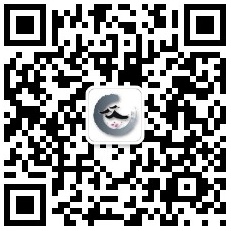 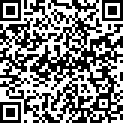 网申二维码：本公告由中共成都市龙泉驿区委组织部负责解释。序号学科类别一级学科专业名称1文学类、法学类新闻传播学专业1文学类、法学类法学、社会学专业2经济类、管理类应用经济学专业2经济类、管理类公共管理、工商管理专业3理学类、工学类机械工程、材料科学与工程、信息与通信工程、计算机科学与技术专业3理学类、工学类土木工程、建筑学、交通运输工程专业